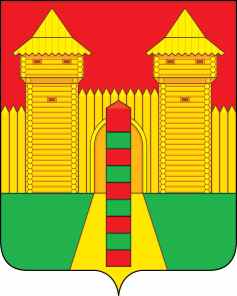 АДМИНИСТРАЦИЯ  МУНИЦИПАЛЬНОГО  ОБРАЗОВАНИЯ «ШУМЯЧСКИЙ   РАЙОН» СМОЛЕНСКОЙ  ОБЛАСТИПОСТАНОВЛЕНИЕот 06.02.2024г. № 53          п. ШумячиАдминистрация муниципального образования «Шумячский район» Смоленской областиП О С Т А Н О В Л Я Е Т:          1. Внести в приложения № 1,2,5-7 к постановлению Главы муниципального образования «Шумячский район»  Смоленской области от 11.11.2008 №438 «Об установлении размеров минимальных окладов (должностных окладов) по профессиональным квалификационным группам профессий рабочих и должностей служащих муниципальных учреждений» (в редакции постановлений Администрации муниципального образования «Шумячский  район» Смоленской области от 27.01.2011г.  № 42, от 20.10.2011г.  №427, от 21.11.2012г.  №552, от 01.10.2013г.  №442, от 09.10.2013г. №459, от 05.05.2014г. №198, от 18.11.2014г. №560, от 14.01.2016г.  № 9, от 07.11.2017г.                № 683, от 28.12.2017г.  № 852, от 18.01.2018г.  №19, от 06.11.2019 г. №500,                        от 19.10.2020г. №505, 20.10.2022г. №475, 05.06.2023г. №246) изменения, изложив их в новой редакции (прилагаются).2. Настоящее постановление вступает в силу со дня его официального опубликования и распространяет свое действие на правоотношения, возникшие с 1 января 2024 года.И.п. Главы муниципального образования  «Шумячский район» Смоленской области                                          Д.А. КаменевМИНИМАЛЬНЫЕ ОКЛАДЫ (ДОЛЖНОСТНЫЕ ОКЛАДЫ)ПО ПРОФЕССИОНАЛЬНЫМ КВАЛИФИКАЦИОННЫМ ГРУППАМ ОБЩЕОТРАСЛЕВЫХ ДОЛЖНОСТЕЙ РУКОВОДИТЕЛЕЙ, СПЕЦИАЛИСТОВ И СЛУЖАЩИХМИНИМАЛЬНЫЕ ОКЛАДЫПО ПРОФЕССИОНАЛЬНЫМ КВАЛИФИКАЦИОННЫМ ГРУППАМОБЩЕОТРАСЛЕВЫХ ПРОФЕССИЙ РАБОЧИХМИНИМАЛЬНЫЕ ОКЛАДЫ (ДОЛЖНОСТНЫЕ ОКЛАДЫ)ПО ПРОФЕССИОНАЛЬНЫМ КВАЛИФИКАЦИОННЫМ ГРУППАМ ДОЛЖНОСТЕЙ РАБОТНИКОВ КУЛЬТУРЫМИНИМАЛЬНЫЕ ОКЛАДЫПО ПРОФЕССИОНАЛЬНЫМ КВАЛИФИКАЦИОННЫМ ГРУППАМ ПРОФЕССИЙ РАБОЧИХ КУЛЬТУРЫМИНИМАЛЬНЫЕ ОКЛАДЫ (ДОЛЖНОСТНЫЕ ОКЛАДЫ)ПО ПРОФЕССИОНАЛЬНЫМ КВАЛИФИКАЦИОННЫМ ГРУППАМ ДОЛЖНОСТЕЙ РАБОТНИКОВ ОБРАЗОВАНИЯО внесении изменений в постановление Главы муниципального образования «Шумячский район» Смоленской области от 11.11.2008г. № 438      Приложение №1к постановлению Администрации муниципального образования «Шумячский район» Смоленской области от 11.11.2008г. №438 (в редакции постановлений Администрации муниципального образования «Шумячский район» Смоленской области от 27.01.2011г. №42, от 20.10.2011г. №427, от 21.11.2012г.  №552, от 01.10.2013г. №442, от 09.10.2013г. №459, от 05.05.2014г. №198, от 18.11.2014г. №560, от 14.01.2016г. №9, от 07.11.2017г. №683, от 28.12.2017г. №852, от 18.01.2018г. №19,от 06.11.2019 г. №500, от 19.10.2020г. №505, от 20.10.2022г. №475, от 05.06.2023г. №246, от 06.02.2024г. № 53)№ п/пНаименование профессиональной квалификационной группыКвалификационный уровеньРазмер минимального оклада (должностного оклада) (рублей)1.Общеотраслевые должности служащих первого уровня1 квалификационный уровень41491.Общеотраслевые должности служащих первого уровня2 квалификационный уровень43272.Общеотраслевые должности служащих второго уровня1 квалификационный уровень48702.Общеотраслевые должности служащих второго уровня2 квалификационный уровень57512.Общеотраслевые должности служащих второго уровня3 квалификационный уровень61292.Общеотраслевые должности служащих второго уровня4 квалификационный уровень64902.Общеотраслевые должности служащих второго уровня5 квалификационный уровень65783.Общеотраслевые должности служащих третьего уровня1 квалификационный уровень68513.Общеотраслевые должности служащих третьего уровня2 квалификационный уровень69423.Общеотраслевые должности служащих третьего уровня3 квалификационный уровень70323.Общеотраслевые должности служащих третьего уровня4 квалификационный уровень72113.Общеотраслевые должности служащих третьего уровня5 квалификационный уровень77534.Общеотраслевые должности служащих четвертого уровня1 квалификационный уровень70324.Общеотраслевые должности служащих четвертого уровня2 квалификационный уровень82044.Общеотраслевые должности служащих четвертого уровня3 квалификационный уровень8833Приложение №2 к постановлению Администрации муниципального образования «Шумячский район» Смоленской области от 11.11.2008г. №438 (в редакции постановлений Администрации муниципального образования «Шумячский район» Смоленской области от 27.01.2011г. №42, от 20.10.2011г. №427, от 21.11.2012г. №552, от 01.10.2013г. №442, от 09.10.2013г. №459, от 05.05.2014г. №198, от 18.11.2014г №560, от 14.01.2016г. №9, от 07.11.2017г. №683, от 28.12.2017г. №852, от 18.01.2018г. №19, от 06.11.2019 г. №500, от 19.10.2020г. №505, от 20.10.2022г.  №475, от 05.06.2023г. №246,                    от 06.02.2024г. № 53)№ п/пНаименование профессиональной квалификационной группыКвалификационный уровеньРазмер минимального оклада (должностного оклада) (рублей)1.Общеотраслевые профессии рабочих первого уровня1 квалификационный уровень41491.Общеотраслевые профессии рабочих первого уровня2 квалификационный уровень43272.Общеотраслевые профессии рабочих второго уровня1 квалификационный уровень48322.Общеотраслевые профессии рабочих второго уровня2 квалификационный уровень50502.Общеотраслевые профессии рабочих второго уровня3 квалификационный уровень57512.Общеотраслевые профессии рабочих второго уровня4 квалификационный уровень6129Приложение №5к постановлению Администрации муниципального образования «Шумячский район» Смоленской области                    от 11.11.2008г. №438 (в редакции постановлений Администрации муниципального образования «Шумячский район» Смоленской области от 27.01.2011г. №42, от 20.10.2011г. №427, от 21.11.2012г.  №552, от 01.10.2013г. №442, от 09.10.2013г. №459, от 05.05.2014г. №198, от 18.11.2014г. №560, от 14.01.2016г. №9, от 07.11.2017г. №683, от 28.12.2017г. №852, от 18.01.2018г. №19, от 06.11.2019 г. №500, от 19.10.2020г. №505, от 20.10.2022г. №475, от 05.06.2023г. №246,  от 06.02.2024г. № 53)№  п/пНаименование профессиональнойквалификационной группыРазмер минимального оклада (должностного оклада) (рублей)1.Должности технических исполнителей и артистов вспомогательного состава47972.Должности работников культуры среднего звена52313.Должности работников культуры ведущего звена70324.Должности руководящего состава учреждений культуры 8204Приложение №6 к постановлению Администрации муниципального образования «Шумячский район» Смоленской области от 11.11.2008г.  №438 (в редакции постановлений Администрации муниципального образования «Шумячский район» Смоленской области от 27.01.2011г. №42, от 20.10.2011г. №427, от 21.11.2012г.  №552, от 01.10.2013г. №442, от 09.10.2013г. №459, от 05.05.2014г. №198, от 18.11.2014г. №560, от 14.01.2016г. №9, от 07.11.2017г. №683, от 28.12.2017г. №852, от 18.01.2018г. № 19, от 06.11.2019 г. №500, от 19.10.2020г. №505, от 20.10.2022г. №475, от 05.06.2023г. №246,                 от 06.02.2024г. № 53)№  п/пНаименование профессиональной квалификационной группыКвалификационный уровеньРазмер минимального оклада (рублей)1.Профессии рабочих культуры первого уровня-43272.Профессии рабочих культуры второго уровня1 квалификационный уровень48702.Профессии рабочих культуры второго уровня2 квалификационный уровень50502.Профессии рабочих культуры второго уровня3 квалификационный уровень57722.Профессии рабочих культуры второго уровня4 квалификационный уровень6490Приложение №7к постановлению Администрации муниципального образования «Шумячский район» Смоленской области от 11.11.2008г. №438 (в редакции постановлений Администрации муниципального образования «Шумячский район» Смоленской области от 27.01.2011г. №42, от 20.10.2011г. №427, от 21.11.2012г.  №552, от 01.10.2013г. №442, от 09.10.2013г. №459, от 05.05.2014г. №198, от 18.11.2014г. №560, от 14.01.2016г. №9, от 07.11.2017г. №683, от 28.12.2017г. №852, от 18.01.2018г. №19, от 06.11.2019 г. №500, от 19.10.2020г. №505, от 20.10.2022г.  №475, от 05.06.2023г. №246,                    от 06.02.2024г. № 53)№ п/пНаименование профессиональной квалификационной группыКвалификационный уровеньРазмер минимального оклада (рублей)1.Должности работников учебно-вспомогательного персонала первого уровня-43272.Должности работников учебно-вспомогательного персонала второго уровня1 квалификационный уровень46892.Должности работников учебно-вспомогательного персонала второго уровня2 квалификационный уровень54103.Должности педагогических работников1 квалификационный уровень89793.Должности педагогических работников2 квалификационный уровень91873.Должности педагогических работников3 квалификационный уровень93213.Должности педагогических работников4 квалификационный уровень9448